ГОУ ЛНР « Артемовская средняя школа № 8»ИНТЕЛЛЕКТУАЛЬНАЯ ИГРА « САМЫЙ УМНЫЙ»Подготовила :учитель русского языкаПокулитая Евгения АлексеевнаАртемовск,2022ИНТЕЛЛЕКТУАЛЬНАЯ ИГРА « САМЫЙ УМНЫЙ»
    Цель: Развитие общеинтеллектуальных умений с опорой на материал, предусмотренный школьной программой, направленных на формирование навыков саморазвития.Задачи:Воспитательная – воспитывать интерес учащихся к изучению литературных произведений, биографии писателя исторической эпохи; воспитывать качества личности, которые помогут им быть конкурентоспособными в реализации жизненных приоритетов: воля, стремление к победе, умение работать в команде, воспитание уважения к сопернику, умение достойно проигрывать.Развивающая – развивать познавательный интерес, логическое мышление, творческую активность учащихся, умение быстро и правильно отвечать на поставленные вопросы и аргументировано доказывать свои мысли.Познавательная – знакомить с современными компьютерными технологиями, повышать интереса к творчеству великих русских классиков.Ход мероприятия :Сценарий мероприятияДобрый день! Мы приветствуем вас на интеллектуальной игре «Самый умный»!Сегодня в этом зале собрались почитатели литературы. Они хотят доказать , что достойны звания самого умного ! И мы начинаем борьбу. Первый отборочный тур. Прямо сейчас !ПРОИГРЫШУважаемые игроки, правила нашей игры  неизменны. И я обязана познакомить вас с ними. Всего вам предстоит сыграть три раунда. Первыми я задам вам  18 вопросов, к каждому вопросу предлагается 4 варианта ответа, из которых только один правильный. Шестеро лучших продолжит борьбу во втором раунде, и только трое из вас  будут бороться за титул самого умного.Все готовы ?Тогда мы начинает, 1 раунд!ПРОИГРЫШВнимание, 1 вопрос.Прочитайте пословицу: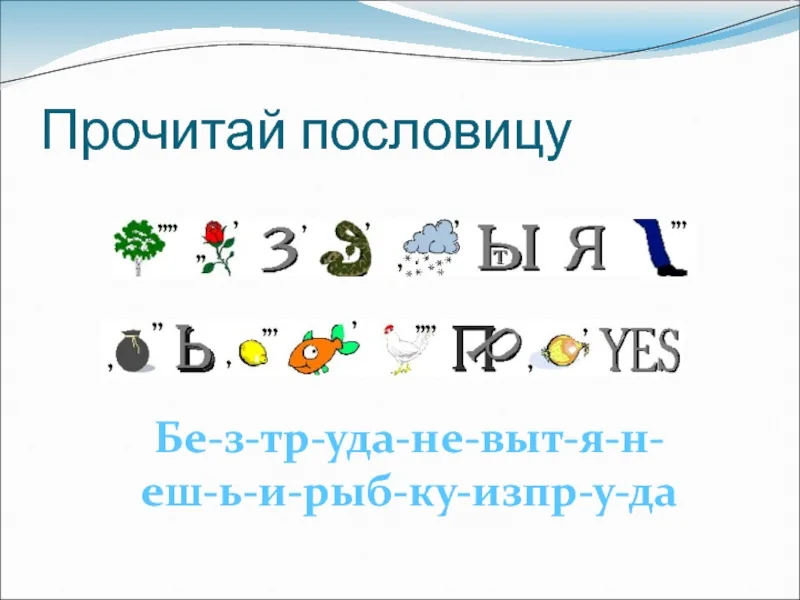 А) Без труда не вытащишь и рыбку из пруда Б) Не имей 100 рублей, а имей 100 друзейВ) Нет друга — ищи, а нашел — берегиГ) Старый друг лучше новых двух.2.  Кто автор сказки « Русалочка»?А) братья ГриммБ) ЛермонтовВ) АндерсенГ) Марк Твен3. Узнай произведение по иллюстрации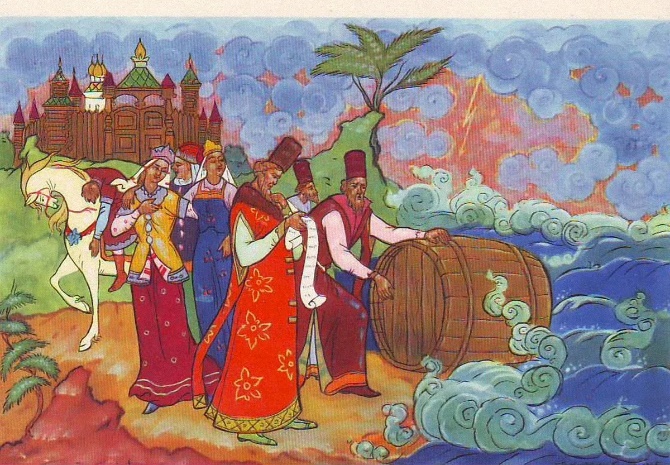 А) «Сказка о царе Салтане»Б) «Сказка о золотом петушке»В) « Руслан и Людмила»Г) «Сказка о рыбаке и рыбке»4. Кто автор серии книг о Незнайке?А)  С. Маршак Б)  Н. Носов В) К. ЧуковскийГ)  А.Пушкин5. Узнай произведение по иллюстрации :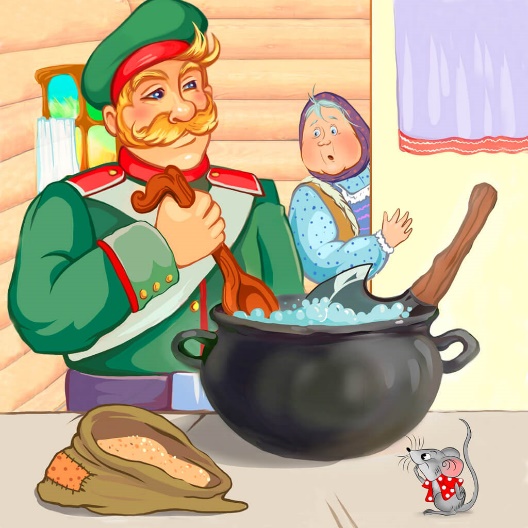 А) « Каша из топора»Б) «Солдатская шинель»В) «Синяя борода»Г) «Летучий корабль»6) Где родился и прожил большую часть своей жизни Лев Николаевич Толстой?А) Ясная ПолянаБ) Яркая ПолянаВ) Светлая ПолянаГ) Солнечная Поляна7) Вспомните произведение «Уроки Французского»  Валентина РаспутинаКакие продукты лежали в посылке, пришедшей после зимних каникул?А) крупа и яблокиБ) макароны и тушёнкаВ) макароны и яблокиГ) чипсы и сухарики8. Кто написал поэму “ Руслан и Людмила”?А). М.Ю. Лермонтов Б). А.С. Пушкин В). Л.Н. ТолстойГ). Н. Носов 9. Какая буква в русском языке все время плачет?    А) еБ)  ыВ) оГ) и10. фотовопрос:  Кто изображен на портрете ?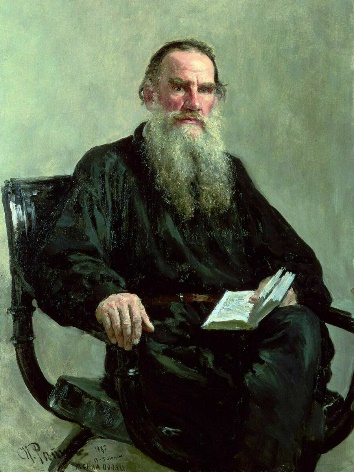 А) Владимир ДальБ) Владимир МаяковскийВ)Лев ТолстойГ) Владимир Ленин11. А.С. Пушкин описал гусарский образ жизни в повести:А). «Граф Нулин»Б). «Выстрел» В). «Метель»Г) «Песнь о Вещем Олеге»12) В каком произведении А.С.Пушкина есть кощей?А) «Кавказский пленник»Б) «Борис Годунов»В) «Сказка о мёртвой царевне и о семи богатырях»Г) « Руслан и Людмила»13) Что герои сказки « Буратино» нашли в потайной комнате?А) Кукольный театрБ) Золото и сереброВ) Лампу, исполняющую желанияД) Волшебную палочку14. Произведение Р. Киплинга, переведённое на русский язык как «Маугли», на самом деле называется:А). «Книга Джунглей» Б). «Вскормлённый волками» В). «Детёныш Джунглей»Д) « Дикий детеныш»15. Несвободное, неделимое, устойчивое по своему составу и структуре сочетание слов А) эпитет Б) гиперболаВ) фразеологизмД)  ямб16. Как звали слугу Робинзона Крузо?А)СредаБ) СубботаВ)ПятницаД) Вторник17.  Сколько строк в сонете?а) 20б) 15 в) 14г)10018 Кто автор сказки « Аленький цветочек» ?А)  Пушкин;Б)  АксаковВ)  ДальГ)  ШевченкоДополнительные вопросыВопрос № 19 Выберите строку где все ударения правильные:А) каталог, задала, свеклаБ)  торты, звоним, туфлямиВ) алфавит, щавель, петляГ) квартал, кедровый, коклюшВопрос № 20Выберите  правильное объяснение фразеологизма  «Подводные камни» А) быть аккуратнымБ) быть внимательным, не упасть на камниВ) скрытая опасностьГ) не решить какую-то проблемуВопрос № 21Решите загадку :Если первое — «Я», «Мы»,
Если третье — «Он», «Они»,
А второе если, значит, «Ты» и «Вы».
И не иначе.( лицо)ПРОИГРЫШЯ представляю шестерку  полуфиналистов первого отборочного тура « Самый умный»….Именно в этом составе мы продолжим игру во втором раунде.Перед вами шестеро лучших игроков, и сейчас нам предстоит 2 раунд. Начнем его как обычно с ДЕШИФРОВЩИКА. Вам нужно отгадать слово, зашифрованное с помощью буквенно-цифрового кода, где каждая буква заменена соответствующей цифрой. Чем раньше вы  справитесь с заданием, тем больше  будет выбор в плане категорий.У вас на столах лежат карточки.И так, внимание, слово из 9 букв означает-----Литературное направление654156334ПРОИГРЫШРОМАНТИЗМВторой раундВо втором раунде игрокам поочерёдно нужно, выбрав одну из шести  категорий вопросов, дать как можно больше правильных ответов за 1 минуту (правильный ответ-1балл).1.Сказки: В какой сказке Пушкина девушка превращалась в лебедь? - “Сказка о царе Салтане” Сколько братьев было у Мальчика-с-пальчика? - Шесть Кем стал сын мельника в сказке “Кот в сапогах”? - Маркизом де Карабасом В какой сказке один герой целый дом сломал? «Теремок»Сколько лет проспала Спящая красавица? - 300 летКак зовут героиню одного из произведений Астрид Линдгрен, чье имя стало названием повести ?- Пеппи-Длинный ЧулокКак называлась группа, в которой пели кот, пес, осёл и петух? - “Бременские музыканты” Кто автор сказки “Конек-горбунок”? - Петр ЕршовНа губе какого сказочного животного мужики пашут? - Чудо-юдо рыба-кит Кого спасла Дюймовочка? (ласточку)Как звали трёх поросят? (Ниф-Ниф, Наф-Наф, Нуф-Нуф)Крошечная девочка, выросшая из ячменного зернышка – ДюймовочкаКакого героя съела лиса? «Колобок»Кто потерял хрустальную туфельку? (Золушка)Что купила на базаре Муха – Цокотуха? (самовар) Кто разбил золотое яичко? (мышка)2.Литература:Назовите грозное оружие Соловья-разбойника. (Свист.)Кто из персонажей романа "Отцы и дети" был русским аристократом?(Кирсанов)Как звали отца Татьяны и Ольги Лариных в романе Пушкина "Евгений Онегин"?(Дмитрий)Назовите фразу, которой  заканчивается комедия А.С. Грибоедова "Горе от ума"?( "Ах! Боже мой! Что станет говорить Княгиня Марья Алексевна!")Именно оттуда звонил слон Корнею Ивановичу Чуковскому. (от верблюда) Что искали мужики в поэме Николая Некрасова "Кому на Руси жить хорошо"?( счастье)С каким зверем  сражался герой поэмы «Мцыри» М. Ю. Лермонтова? (с барсом)Какой исторический персонаж запечатлен в «Капитанской дочке»? ( Емельян Пугачев)Эти три движителя так и не сдвинули с места немеханическое транспортное средство. 
(Лебедь, Рак и Щука) Сколько сыновей было у Тараса Бульбы, главного героя романа Н.В.Гоголя? ( Два)Как Татьяна Ларина сообщила о своих чувствах к Евгению Онегину? ( написала письмо)Угадай произведение по строчке: «Уж если быть вещью, так одно утешение – быть дорогой, очень дорогой» ( « Бесприданница»)Угадай произведение: «И дым Отечества нам сладок и приятен!» ( « Горе от ума»)  Он не мог сделать выбор между мёдом и сгущёнкой и попросил и того, и другого.(Винни-Пух)Угадай произведение: «Все счастливые семьи похожи друг на друга, каждая несчастливая семья несчастлива по-своему» ( « Анна Каренина»)Как заканчивается название одной из пьес А.Н. Островского «Свои люди - ...»?( сочтемся)Какого цвета были цветы, которые М.А.Булгаков вложил в руки Маргарите во время первого свидания с Мастером? (жёлтого)3.Языкознание:1) Сколько приставок в слове “неподъемный”? (Ответ: Две.) 2)В каком слове 100 раз повторяется «нет»? (Ответ: стонет)3) За чем (зачем) во рту язык? (Ответ: за зубами)4) За что ученика выгнали из класса? (Ответ: за дверь)5) Может ли страус назвать себя птицей? (Ответ: нет, он не умеет говорить)6) На каких полях трава не растет? (Ответ: на полях шляпы, тетради)7) Назовите пять дней, не называя чисел и названий дней. (Ответ: позавчера, вчера, сегодня, завтра, послезавтра)8) В каких словах по сто согласных? (Ответ: стол, стог, стон, сток, стоп)9) Кто ходит сидя? (Ответ: шахматист)10) Что можно приготовить, а съесть нельзя? (Ответ: уроки)11) Чем заканчивается лето и начинается осень? (Ответ: буквой «О»)12) Чем оканчивается день и ночь? (Ответ: мягким знаком)13) Какая буква в русском алфавите следует за буквой “Х”? (“Ц”.)
14) Словарный состав языка изучает …(Лексика.)15) Слова, ограниченные в употреблении одной местностью. (Диалектизмы.)
16) Какие буквы не обозначают звуков? (ь,ъ)4.Русский язык. Синтаксис :1. Соединение двух или более самостоятельных слов- это  ( словосочетание)2. Вид подчинительной связи, при котором главное и зависимое слово связаны только по смыслу. ( примыкание)3. Синтаксическая единица, выражающая относительно законченную мысль. ( предложение)4. По грамматическому составу предложения бывают… ( двусоставными или односоставными)5. . Предложения, имеющие в своем составе второстепенные члены. ( распространенное)7. Второстепенный член предложения, обозначающий признак действия, состояния, признак другого признака.( обстоятельство)
8.. Слово или сочетание слов, называющее того, к кому обращаются с речью. ( обращение)9. Могут ли придаточные определительные находиться впереди главного предложения? (да)10. Как называются обороты с союзами как, словно, будто. ( сравнительный оборот)11. Какие знаки препинания ставятся в сложных бессоюзных предложениях? ( тире, запятая, точка с запятой, двоеточие)12. Как называются предложения, которые передают чужую речь без изменения? ( прямая речь)13. Какая часть речи называет предметы : существительное14. Красная строка, отступ в начале строки.-----абзац15.  Что изучает синтаксис?—словосочетание, предложение16.Предикативная основа ---это …  подлежащие и сказуемое5.Узнай  произведение  :1. «Мелеховский двор — на самом краю хутора. Воротца со скотного база ведут на север к Дону». «Тихий Дон».2.«Отец мой, Андрей Петрович Гринев, в молодости своей служил при графе Минихе…»                       КАПИТАНСКАЯ ДОЧКА3«Я пригласил вас, господа, с тем, чтобы сообщить пренеприятное известие…» РЕВИЗОР4.«У лукоморья дуб зеленый, златая цепь на дубе том…»  РУСЛАН И ЛЮДМИЛА5.«Переправа, переправа, берег левый, берег правый…»  ВАСИЛИЙ ТЕРКИН6.«Жил старик со своею старухой у самого синего моря…»  СКАЗКА О РЫБАКЕ И РЫБКЕ7.Вороне где-то бог послал кусочек сыру…..   ВОРОНА И ЛИСИЦА8.Однажды утром в морской дали под солнцем сверкнет алый парус..   АЛЫЕ ПАРУСА9.Из числа всей ее челяди самым замечательным лицом был дворник Герасим ..  МУМУ10.Он поглядел под ноги, все ящерки-то сбились в одно место, - как пол узорчатый под ногами стал. Глядит Степан - батюшки, да ведь это руда медная! ХОЗЯЙКА МЕДНОЙ ГОРЫ
11. Так и прошла жизнь, необыкновенные и удивительные приключения, моряка из Йорка, прожившего 28 лет в полном одиночестве на необитаемом острове у берегов Америки.                                                                                          РОБИНЗОН КРУЗО12. Сшила как-то раз бабушка любимой внучке шапочку красного цвета и так сильно она девочке понравилась, что и снимать не хотелось   КРАСНАЯ ШАПОЧКА13. Крошка сын
 к отцу пришёл,
и спросила кроха:
— Что такое
 хорошо
и что такое
 плохо? —          ЧТО ТАКОЕ ХОРОШО И ЧТО ТАКОЕ ПЛОХО14. Я помню чудное мгновенье:Передо мной явилась ты…….  Я ПОМНЮ ЧУДНОЕ МГНОВЕНЬЕ15. Не жалею, не зову, не плачу,Все пройдет, как с белых яблонь дым.   НЕ ЖАЛЕЮ НЕ ЗОВУ НЕ ПЛАЧУ  16. Белеет парус одинокой
В тумане моря голубом                   ПАРУС6.Русский язык. Морфология:1. Определите род слова тюль---                                 -М.Р.2. Разряды имен прилагательных.: качественные, относительные  и                           ПРИТЯЖАТЕЛЬНЫЕ3. Степени сравнения имен прилагательных. сравнительная и          ..ПРЕВОСХОДНАЯ4. Какой частью речи является слово «столовая» в предложении: «Дайте столовую ложку»                           ПРИЛАГАТЕЛЬНОЕ5. Какой частью слова является –лис в слове «лисий»?   корень6. К какому разряду относятся имена числительные «пятый» ПОРЯДКОВЫЕ7. Часть речи, которая указывает на предмет, признак и количество, но не называет их.  МЕСТОИМЕНИЕ8. Неопределенная форма глагола.  – ть, ти   9. Изменение глаголов по лицам и числам. СПРЯЖЕНИЕ10. Глаголы, при которых обычно стоит прямое дополнение. ПЕРЕХОДНЫЕ11Какая часть речи отвечает на вопросы что делающий, что делающий---ПРИЧАСТИЕ 12. Служебная часть речи, указывающая на различные отношения между словами в предложении.       ПРЕДЛОГИ 13. Какие союзы выражают отношения равноправности соединяемых компонентов? СОЧИНИТЕЛЬНЫЕ СОЮЗЫ14. К какому разряду относится частица «бы»? ФОРМООБРАЗУЮЩИЕ15. С какой частью речи частица «не» пишется всегда раздельно? С ГЛАГОЛОМ16. Выберите из перечисленных слов имя существительное :  двойной, два, двое,  двойка.-- ДВОЙКАПРОИГРЫШНа подиуме трое лучших игроков –это ….   И нам не терпится  узнать, кто же  из вас самый умный.  Начнем  раунд его как обычно с ДЕШИФРОВЩИКА. Вам нужно отгадать слово, зашифрованное с помощью буквенно-цифрового кода, где каждая буква заменена соответствующей цифрой. Чем раньше вы  справитесь с заданием, тем больше  будет выбор в плане категорий.Игра “Дешифровщик” (выясняем порядок выбора ячеек)Зашифровано слово, состоящее из 6 букв: Назовите  поэта 19 века 5 7 8 4 3 5 Ответ: ПушкинКТО ПЕРВЫЙ  СПРАВИТСЯ ВЫБЕРАЕТ ЦВЕТ И КАТЕГОРИЮПРОИГРЫШТретий раундВнимательно посмотрите на экран, там три ряда по пять квадратов . Ваша задача,  запомнить  цифры в своем цвете.Если вы выбрали правильно свой цвет и ответили на вопрос---получаете 3 балла, если открыли категорию соперника и ответили правильно – 2 баллаЕсли на вопрос не отвечаете – о баллов.. Тогда на ваш вопрос могут ответить соперники- это принесет им 1 балла.Вопросы будут задаваться по очереди для всех участников. Красные ячейки "Литературные термины".Как называется двусложный размер стиха с вторым ударным слогом? (Ямб.)Что такое краткий иносказательный рассказ, содержащий поучительный характер? (Басня.)Как называется образное выражение, содержащее чрезмерное преувеличение? (Гипербола.)Какой литературный термин переводится с греческого как противоположение? (Антитеза.)Жанр устного народного творчества, законченное меткое образное изречение, имеющее поучительный смысл. (Поговорка.)Дополнительный вопрос: Дословно приведенное автором чужое высказывание включенное в собственную речь. (Цитата.) Синие ячейки "Морфология".Как называется изменение глаголов по лицам? (Спряжение.)Какая часть речи указывает на предметы, признак и количество, но не называет их? (Местоимение.)Какая часть речи обозначает признак предмета по действию? (Наречие.)Сколько падежей в русском языке? (6)Сколько самостоятельных частей речи в русском языке? (8)Дополнительный вопрос: Какая часть речи может быть личным, возвратным, притяжательным, вопросительным и т.д. (Местоимение)Желтые ячейки "Лексика".Как называются противоположные по смыслу слова? (Антонимы.)Как называются слова, употребляемые только жителями той или иной местности? (Диалектизмы.)Назовите синоним к слову товарищ. (Друг, приятель.)Каково значение фразеологизма: “Бить баклуши”? (Бездельничать.)Что изучает лексика? (Словарный состав языка.)Дополнительный вопрос: Назовите профессионализмы в области медицины. (Шприц, скальпель, операция, диагноз…
По окончании третьего раунда (пока жюри подсчитывает балла) представить результатНаграждение победителяЛитература 1.Валгина, Н. С. Активные процессы в синтаксисе / Н. С. Валгина // Активные процессы в современном русском языке / Н. С. Валгина. - М. : Логос, 2003. - 304 с.2. Русский язык и культура речи: Учебник / Под ред. проф. В. И. Максимова. - М., 2010.3. Жуков В.П., Жуков А.В. Школьный фразеологический словарь русского языка. - М., 1994.4. Тимофеев, Л.И.; Тураев, С.В. Словарь литературоведческих терминов; М.: Просвещение - Москва, 2013. – 5105. Вольская, Н.Н. Морфология русского языка. В помощь редактору: Учебное пособие / Н.Н. Вольская. - М.: МГУ, 2013. - 176 c.6. Баронова, М. М. Русский язык. Задания с выбором ответа. Часть А. Темы "Орфоэпия", "Словообразование", "Лексика и фразеология", "Морфология", "Синтаксис", "Орфография", "Пунктуация", "Текст", "Языковые нормы" / М.М. Баронова. - Москва: Огни, 2010. - 160 7.https://notagram.ru/100-samyh-yarkih-russkih-narodnyh-poslovits-i-pogovorok/8.https://nsportal.ru/shkola/literatura/library/2018/10/20/viktorina-po-literature-dlya-5-9-klassov9. https://infourok.ru/literaturnaya-viktorina-po-stranicam-lyubimih-knig-2239824.html